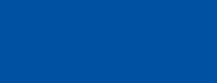 Pour la clientèle de la Mauricie-et-du-Centre-du-QuébecTerritoire d’Arthabaska-et-de-l’ÉrableGMF d’ArthabaskaClinique médicale de Warwick
	819 358-4600Clinique médicale de Kingsey Falls
	819 363-3030Clinique médicale Jacques Faucher
	819 344-2083GMF des Bois-FrancsClinique médicale du Grand Boulevard * 
	819 751-3006Clinique médicale de Daveluyville
	819 367-2714Clinique médicale de Princeville
	819 364-2150Clinique médicale Landry-Fréchette 
	819 224-7577Clinique médicale de Lyster
	819 839-2000GMF de l’ÉrableClinique de médecine familiale
	819 362-6337Clinique privéeClinique médicale privée Option MD * 
de Victoriaville ($)		 819 751-1515Territoire de Bécancour–Nicolet-YamaskaGMF St-Léonard-d’Aston
	819 399-2030GMF Clinique médicale de NicoletCoopérative solidarité-santé Shooner-Jauvin *
	450 568-3296GMF MRC BécancourBureau médical Dr Simon Toussaint
	819 233-9600Autres servicesCentre Christ-Roi * (Soins infirmiers courants)
	819 293-2071 poste 52604Centre Fortierville * (Soins infirmiers courants)
	819 287-4442 poste 50200Territoire du Haut-Saint-MauriceGMF Haut-Saint-MauriceClinique Dr Jean-Pierre Blais
	819 523-2784Autre serviceCentre de services du Haut-Saint-Maurice (Cliniques ambulatoires) *
	819 523-4581 poste 2160Territoire du Centre-de-la-MauricieGMF Clinique médicale de Shawinigan-SudClinique médicale Shawinigan-Sud
	819 537-6205Clinique Dre Louise Lacombe
	819 539-4524Clinique Dr Maurice Lauzière
	819 537-0749Clinique St-Joseph
	819 537-5604GMF UMF de Shawinigan
	819 536-7511GMF Grand-Mère
	819 533-6090Clinique Lefebvre et Tousignant
	819 533-5721Territoire de DrummondGMF Centre de santé
	819 477-2231GMF Centre médical AJC
	819 477-1800GMF St-Nicéphore
	819 472-3350		819 472-8407GMF Clinique médicale de la Marconi
	819 850-0476Clinique médicale André Gingras
	819 477-7555GMF Centre médical Drummond
	819 477-2500GMF Centre médical Saint-François
	819 477-6793GMF UMF Drummond		819 474-5310Clinique privéeClinique médicale Accès * ($) 
	819 472-9494Territoire de Trois-RivièresGMF du Cap *	819 373-4551GMF Les GrèsClinique médicale Les Grès
	819 535-6512GMF Clinique de médecine familiale des Récollets	819 373-0303Autre serviceCentre Cloutier-du Rivage (Soins infirmiers courants)*	819 370-2200 poste 42150Territoire de MaskinongéGMF Saint-LaurentClinique médicale St-Laurent
	819 228-7171 poste 1Clinique médicale de Maskinongé
	819 227-2228Autres services Point de service Saint-Alexis-des-Monts *
	819 265-2572CLSC Saint-Paulin *
	819 268-2572Territoire de la Vallée-de-la-BatiscanGMF Vallée-de-la-BatiscanClinique médicale La Pérade
	418 325-2777Clinique médicale Saint-Stanislas
	418 328-8417Coop. Solidarité Santé Sainte-Thècle
	418 289-2888Clinique médicale Saint-Tite
	418 365-5112Clinique médicale de Sainte-Thècle
	418 365-5112Clinique Batiscan
	418 362-3020Autres servicesCLSC Sainte-Geneviève-de-Batiscan *
	418 362-2744CLSC Saint-Tite *	418 365-7212